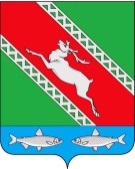 РОССИЙСКАЯ ФЕДЕРАЦИЯИРКУТСКАЯ ОБЛАСТЬАдминистрациямуниципального образования «Катангский район»П О С Т А Н О В Л Е Н И Еот 26.01.2021               с. Ербогачен			№ 24-пО закреплении муниципальногоимущества на праве оперативногоуправления  Для обеспечения деятельности муниципальных учреждений муниципального образования «Катангский район»», в соответствии со ст. 296 Гражданского кодекса РФ, Положением о порядке управления и распоряжения имуществом, находящемся в собственности муниципального образования «Катангский район», утвержденного Решением Думы муниципального образования «Катангский район» от 30.09.2020 года № 4/5, руководствуясь              ст. 48 Устава муниципального образования «Катангский район», администрация муниципального образования «Катангский район»П О С Т А Н О В Л Я Е Т:Закрепить на праве оперативного управления за Администрацией муниципального образования «Катангский район» объекты движимого имущества согласно приложению.2. Отделу по управлению муниципальным имуществом и транспортом администрации муниципального образования «Катангский район»                         (Щеглова Ю. Ю.) передать имущество, указанное в п. 1 настоящего постановления, по акту приема-передачи.3. Контроль за исполнением постановления возложить на отдел по управлению муниципальным имуществом и транспортом администрации муниципального образования «Катангский район».И. о. главы администрациимуниципального образования «Катангский район» 		                                                   С. В. Александров      Приложение к постановлениюадминистрации муниципальногообразования «Катангский район»от ______________ № _______Перечень муниципального имущества,передаваемого в оперативное управление Администрации муниципального образования «Катангский район»№№п/пНаименование, модель транспортного средстваТехнические (идентифицирующие) характеристикиКоличество, ед.Стоимость, руб.1ЛодкаДлина 430 см.,ширина 160 см.,масса 190 кг.,грузоподъемность 400 кг.,мощность 30 л. с.,                     год выпуска: 1990                               1530 000,002Двигатель Nissan CGГод выпуска: 2002                              160 000,00